				ПРЕСС-РЕЛИЗ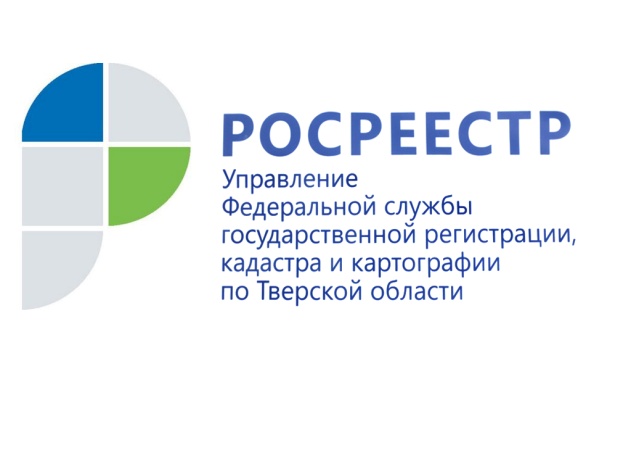 Сами мы не местныеСогласно статистике Управления Росреестра по Тверской области, за 9 месяцев 2020 года в тверском регионе принято 2,7 тыс. заявлений на объекты недвижимости, расположенные на территории других субъектов, что на 52% больше по сравнению с аналогичным периодом 2019 года. Всего по экстерриториальному принципу* в январе-сентябре 2020 года тверским Росреестром обработано 11,4 тыс. заявлений. Рост показателя к прошлому году составил 29%. Заместитель руководителя Управления Росреестра по Тверской области Ирина Миронова: "Основное количество заявлений по экстерриториальному принципу поступают из Московской области и г. Москвы, а также принимаются в г. Твери в отношении объектов, расположенных на территории указанных субъектов. Так, количество заявлений, поступивших по экстерриториальному принципу на рассмотрение в Управление из других регионов за 9 месяцев текущего года, выросло на 23% и составило 8,7 тыс. За аналогичный период 2019 года  количество поступивших заявлений было чуть более 7 тысяч".Управление Росреестра по Тверской области напоминает, что для оказания государственных услуг по постановке на кадастровый учёт 
и (или) регистрации прав по экстерриториальному принципу в каждом субъекте России выделены отдельные офисы. В Тверской области подать соответствующее заявление можно по адресу: г.Тверь, ул.Горького, 27.
Учётно-регистрационные действия по экстерриториальному принципу проводятся на основании электронных документов, созданных органом регистрации по месту приёма от заявителя документов в бумажном виде и подписанных усиленной квалифицированной электронной подписью государственного регистратора этого органа. В этом случае государственный регистратор также обязан провести проверку представленных документов на предмет отсутствия предусмотренных Федеральным законом от 13.07.2015 №218-ФЗ «О государственной регистрации недвижимости» оснований для возврата заявления без рассмотрения, а также их соответствия требованиям закона. 
Проведение регистрации по экстерриториальному принципу подтверждается выпиской из Единого государственного реестра недвижимости, заверенной государственным регистратором по месту приёма документов. Регистрационная надпись на документах проставляется государственным регистратором по месту приёма документов и содержит слова «Регистрация осуществлена по месту нахождения объекта», а также наименование соответствующего территориального органа Росреестра.* Экстерриториальный принцип оказания услуг Росреестра – это возможность обращаться за государственной регистрацией прав и постановкой на государственный кадастровый учёт в офис приёма-выдачи документов независимо от места расположения объекта недвижимости.О РосреестреФедеральная служба государственной регистрации, кадастра и картографии (Росреестр) является федеральным органом исполнительной власти, осуществляющим функции по государственной регистрации прав на недвижимое имущество и сделок с ним, по оказанию государственных услуг в сфере ведения государственного кадастра недвижимости, проведению государственного кадастрового учета недвижимого имущества, землеустройства, государственного мониторинга земель, навигационного обеспечения транспортного комплекса, а также функции по государственной кадастровой оценке, федеральному государственному надзору в области геодезии и картографии, государственному земельному надзору, надзору за деятельностью саморегулируемых организаций оценщиков, контролю (надзору) деятельности саморегулируемых организаций арбитражных управляющих. Подведомственными учреждениями Росреестра являются ФГБУ «ФКП Росреестра» и ФГБУ «Центр геодезии, картографии и ИПД». Контакты для СМИМакарова Елена Сергеевнапомощник руководителя Управления Росреестра по Тверской области+7 909 268 33 77, (4822) 34 62 2469_press_rosreestr@mail.ruwww.rosreestr.ruhttps://vk.com/rosreestr69170100, Тверь, Свободный пер., д. 2